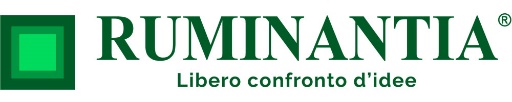 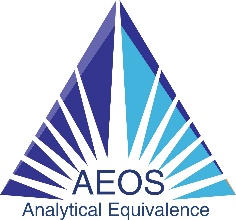 SCHEDA D’ISCRIZIONE “ANALYTICA 2018”14-15 marzo 2018, RomaCognome...................................……………...............Nome.........................................................Indirizzo.........................................................…………….............................................................CAP...................................Città.............……………...............................................Prov...............Tel.......................... Fax....................    e-mail …………………...................…….............................Ente di appartenenza..............................................……………...................................................Dati per la fatturazione………………………………………………………………………………………………………..Partecipazione a: 		Convegno    150 €                                                               	Relatore- Convegno dall’organizzazione                          	Visita al “Castello di Torreinpietra”e “cena” 50,00 €        		   Relatore - Visita al “Castello di Torreinpietra”e            “cena” offerto   dall’organizzazione   		                                    Data___________________	                           		Firma_______________________Il modulo, compilato e firmato, va inviato entro il 15 febbraio 2018 per posta elettronica a info@ruminatia.itE’ possibile effettuare il pagamento via Paypal www.ruminantia.it/paypal-ruminantia o tramite bonifico bancario, indicando nella causale ANALYTICA 2018.F.P.A. srlVia Anguillarese 8300061 Anguillara Sabazia (Roma)PI 09711221003   BNL-PARIBASIBAN IT12H0100538880000000023030